المؤسسة العربية للإعلان- اسم الجهة المعلنة : الشركة الأهلية للمنتجات المطاطية والبلاستيكية - عنوانها : دمشق -  باب شرقي مقابل الدفاع المدني  – ص . بـ 795 - نوع الإعلان : مناقصة محلية وبالظرف المختوم .- آخر موعد لتقديم العروض : نهاية الدوام الرسمي من يوم الأربعاء 6 /2/2019- تاريخ فض العروض : الساعة العاشرة من يوم الخميس 7 / 2  / 2019 الإعلان : الحاجة إلى تقديم : كمية /30/ طن + 25% مادة البولي ايتلين عالي الكثافة لزوم إنتاج أكياس الخشخاش- الشروط الخاصة  :- الإعلان للمرة الأولى وبالسرعة الكلية- مدة الارتباط بالعرض /30/ يوما من تاريخ جلسة فض العروض. - مدة التنفيذ : عشرون يوما من تاريخ أمر المباشرة .- التأمينات الأولية : فقط مليون ليرة سورية لاغير .- التأمينات النهائية : 10% من القيمة الإجمالية للعقد .- تقدم العروض إلى ديوان الشركة  ضمن مغلفين مغلقين يوضعان ضمن مغلف ثالث مغلق معنون باسم الشركة ورقم الإعلان وموضوعه حسب دفتر الشروط الخاصة الحقوقية والمالية - يمكن الحصول على دفتر الشروط  الخاصة ( الفنية والحقوقية والمالية ) من ديوان الشركة أو ديوان المؤسسة العامة للصناعات الكيميائية لقاء مبلغ /5000/ فقط : خمسة ألاف ليرة سورية لاغير .- يخضع هذا الإعلان لإحكام القانون رقم /51/ لعام 2004 ودفاتر الشروط العامة الصادرة  بالمرسوم /450/ لعام 2004.                                                                                    المدير العام         الكيميائي انس ياسين ( دفتر الشروط الحقوقية والمالية )لتقديم : كمية /30/ طن + 25% مادة البولي ايتلين عالي الكثافة لزوم إنتاج أكياس الخشخاشالإعلان للمرة الأولى وبالسرعة الكلية. أولا: الشروط الحقوقية والمالية : تقدم العروض إلى ديوان الشركة ضمن مغلفين مغلقين ويوضع هذان المغلفان في مغلف ثالث مكتوب عليه اسم الشركة ورقم الإعلان وموضوع المناقصة وأخر موعد لتقديم العروض وعنوان العارض.          المغلف الأول :  يحتوي على الوثائق المشعرة بتوفر الشروط التالية :ا- طلب الاشتراك بالمناقصة ملصق عليه طابع مالي بقيمة( ألف وخمسمائة ) ليرة سورية لاغير +50ل .س طابع مجهود حربي + 25 ل.س طابع شهيد . 2 - التأمينات الأولية: فقط  مليون ليرة سورية لاغير .على من يود الاشتراك في المناقصة تقديم التأمينات المؤقتة المطلوبة ضمن المدة المحددة لتقديم العروض بموجب شيك مصدق باسم الشركة الأهلية أو كفالة مصرفية صادرة عن المصرف التجاري السوري فرع /3/ أو أحد المصارف المقيمة والمعتمدة من الجهات العامة المختصة في الجمهورية العربية السورية أو حوالة مصرفية أو نقدا بحسابنا الجاري المفتوح لدى المصرف التجاري السوري ف3 رقم 001/106300.3- تصريح خطي من العارض بأنه اطلع على الإعلان و دفاتر الشروط العامة والخاصة(الحقوقية والفنية والمالية) لهذه المناقصة والتزم بها ملصق عليها طابع مالي25 ل.س وإرفاق نشرة فنية بالمواصفات للمادة المعروضة أو المصادقة على  نشرتنا الصادرة أصولا . 4- تصريح خطي بأنه غير محروم من الدخول في المناقصات أو التعاقد مع الجهات العامة او                         محجوز على أمواله حجز  احتياطيا أو تنفيذيا لصالح الجهات العامة .5- تصريح خطي بأنه ليس من العاملين في إحدى الجهات العامة وأنه ليس عضواً في المكاتب التنفيذية للإدارة المحلية  ضمن محافظته ملصق طابع مالي بقيمة 25 ل.س. 6- تصريح خطي بأنه  لايملك أي مصنع أو مؤسسة او مكتب في إسرائيل وألا يكون مشتركا في أي مؤسسة أو هيئة فيها   وألا يكون طرفا في أي عقد للصنع او للتجميع أو الترخيص آو المساعدة الفنية في أي مؤسسة أو هيئة في إسرائيل وألا يزاول مثل هذا النشاط في إسرائيل سواء بشخصه أو عن طريق وسيط وألا يساهم بشكل من الأشكال في دعم إسرائيل أو مجهودها الحربي ملصق عليها طابع مالي  25 ل.س. 7- أن يكون مسجلاً في إحدى الغرف التجارية أو الزراعية أو الصناعية أو السياحية حسب الحال في سورية بالنسبة للعارضين السوريين ومن في حكمهم. 8- وثيقة سجل تجاري. 9-  تقديم وثيقة اشتراك بنشرة الإعلانات الرسمية  .10- صورة عن البطاقة الشخصية ملصق عليها طابع مالي  25 ل.س.11- خلاصة سجل عدلي " لا حكم عليه " .12- على العارض المحلي تقديم تصريح أن المواد متوفرة في مستودعاته.13- أمر قبض مدفوع بموجبه قيمة هذا الدفتر .المغلف الثاني  يحتوي على :1- العرض المالي والتجاري بصورة واضحة دون حك أو شطب.2- مدة الارتباط بالعرض ( 30 ) يوم من تاريخ جلسة فض العروض. 3- مدة ارتباط العارض المرشح بعرضه (30 ) يوم من اليوم التالي لتبليغه إحالة التعهد عليه    4- التأمينات النهائية:  يقدمها العارض الفائز وبنسبة 10% من قيمة العقد الإجمالية وذلك         خلال مدة أقصاها أسبوع سبعة أيام من تاريخ تبليغه خطيا بإحالة التعهد عليه وقبل توقيع العقد      وتحتفظ الجهة العامة بالتأمينات النهائية ضمانا لحسن تنفيذ التعهد وتعاد بعد انتهاء توريد كامل الكمية        واستلامها أصولا دون  أي تحفظات وتقديم وتسديد كافة الضرائب والرسوم المترتبة عليه        5-غرامات التأخير: إذا تأخر المتعهد بتقديم التوريدات عن المواعيد المحددة في العقد يفرض عليه          غرامة تأخير  يومية قدرها 0.001 واحد بالألف عن كل يوم تأخير من القيمة الإجمالية للعقد على           أن ألا تتجاوز مجموع هذه الغرامات 20% من القيمة الإجمالية للعقد ولو لم يلحق بالإدارة أي                 ضرر.6- النفقات والرسوم والضرائب : يتحمل العارض كافة الضرائب والرسوم المترتبة على عملية التعهد من رسوم وطوابع وأجور نشر الإعلانات في الصحف ووسائل الإعلام الأخرى مهما تكررت وسائر الضرائب والرسوم الأخرى المحددة في القوانين النافذة . ورسم طابع نسختي العقد ويدفع هذا الرسم خلال  المدة القانونية من تاريخ أمر المباشرة .7- مدة التنفيذ:  خلال عشرون يوما من تاريخ أمر المباشرة .8- يحق للشركة الأهلية زيادة أو إنقاص الكمية بنسبة 25% من القيمة الإجمالية للعقد وبنفس              الشروط والأسعار الواردة في العقد دون الحاجة إلى تنظيم عقد جديد.9- الدفع خلال /15/ يوم من تاريخ تسليم كامل الكمية أصولا موثقة بفاتورة ومحضر استلام                 مصدق من قبل لجنة  الاستلام المعتمدة في الشركة.10- إرفاق صورة عن البيان الجمركي مطابق للمادة الموردة .11- التسليم واصل أرض المعمل1  12- يخضع العارض في كل ما لم ينص عليه في دفتر الشروط الخاصة (الحقوقية – الفنية  المالية إلى أحكام القانون رقم /51/ لعام 2004 و دفتر الشروط العامة الصادر بالمرسوم 450 لعام 2004 ويكون القضاء الإداري ( محاكم دمشق) في الجمهورية العربية السورية هو المرجع المختص للبت في كل نزاع ينشا.      13- تعين موطن مختار ويعتبر الموطن المختار المذكور ملزما للعارض مالم يبلغ الجهة العامة           خطيا عن موطنه الجديد      14- تهمل العروض المخالفة لدفاتر الشروط والتي ترد بعد آخر موعد لقبول العروض.15- آخر موعد لاستلام العروض : نهاية الدوام من الأربعاء 6 /2/2019      16- تاريخ فض العروض : الساعة العاشرة من يوم الخميس 7 / 2  / 2019                                                                                                                                                                                                                              المدير العام         الكيميائي انس ياسين             الجمهورية العربية السوريةHigh density poly ethylene for bagsSpecifications :Density  :            0.949±0.003  g/cm³  .MFI        :             (7-15)  g/10min   .Form     :              granules  .بولي ايتلين عالي الكثافة للأكياسالمواصفات:الكثافة :           0.949± 0.003 غ/سم³.السيولة :          (7-15)غ/10دقيقة.الشكل   :              حبيبات. مخصص لإنتاج أكياس الخبز بمتانة وجودة عالية .                                                                                     مدير الإنتاجم.هالة حاج يعقوبوزارة الصناعةالمؤسسة العامة للصناعات الكيميائيةالشركة الأهلية للمنتجات المطاطية والبلاستيكية م مشركة مؤممةرأسمالها (21231000) ليرة سوريةالـرقــم   :  ........................ ........................التاريـخ  :  .......................................................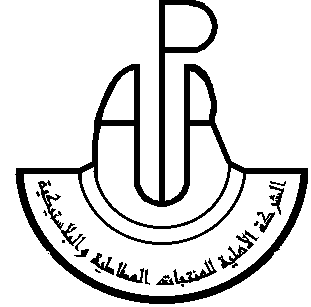 